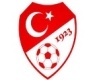 TÜRKİYE FUTBOL FEDERASYONUAMATÖR İŞLER KURULU BAŞKANLIĞIRİZE FUTBOL İL TEMSİLCİLİĞISAYI    : 2019-2020/TK                                                                                                                  21/01/2020                                                                                                 KONU : U-15 ligi  Müftüspor  Ligden çıkarılma  yazısı                                           TÜRKİYE FUTBOL FEDERASYONU              AMATÖR İŞLER MÜDÜRLÜĞÜ  	                                                                ANKARA	 Rize U-15 Ligine katılacağını bildirmesi ile  fikstüre dahil edilen Müftü spor 21/01/2020  dilekçesi ile okulların tatil oluşu ,  sporcularının il dışında tatile çıkması nedeni ile   liginden çıkarılarak ve aşağıda listelenen müsabakalara atama ve görevlendirme yapılmayacaktır.Gereğini Bilgilerinize arz  ederim.                                                                       T E R T İ P   K O M İ T E S                         Başkan                                                                             ADEM ALİ ERTEN                                                                                                                              TARKAN MAMATİ         Futbol İl Temsilcisi                                     	                                                                  Futbol İl Temsilcisi yrd       GÖKAY KALAYCI	                                          ÖMER L. KOCAPİR                                                               Necati DİLİ       GHSİM Temsilcisi                                                    ASKF Temsilcisi                                                               FSKD Temsilcisi                   OKAN BAKIRCI                          ERCAN YILMAZ                      CENGİZ UÇAK                                        HALİL ATABEY         ÜYE                                                  ÜYE                                       ÜYE                                                          ÜYE                       TARİHTARİHFAALİYETİN ADI YERSAATTAKIMLARTAKIMLAR127 Ocak 2020 PazartesiU-15 Ligi 2 Hafta Kalkandere Futbol Sahası14.00KALKANDERESPORMÜFTÜSPOR231 Ocak 2020 CumaU-15 Ligi 3 Hafta Derepazarı Futbol Sahası14:30MÜFTÜSPORRİZE BELD.SPOR306 Subat 2020 PerşembeU-15 Ligi 4 Hafta Ardeşen Futbol Sahası14:00ARDEŞENSPORMÜFTÜSPOR412 Subat 2020 ÇarşambaU-15 Liga 5 Hafta Fındıklı  Futbol Sahası14:00FINDIKLI BELD.SPORMÜFTÜSPOR625 Subat 2020 SalıU-15 Ligi 7 Hafta Pazar Futbol Sahası14:00PAZARSPORMÜFTÜSPOR704 Mart 2020 ÇarşambaU-15 Ligi  8 Hafta Derepazarı Futbol Sahası14.00ÇAYKURSPORMÜFTÜSPOR812 Mart 2020 PerşembeU-15 Ligi  9 Hafta Derepazarı Futbol Sahası14:00MÜFTÜSPORKALKANDERESPOR918 Mart 2020 ÇarşambaU-15 Ligi 10 Hafta Güneysu Futbol Sahası14.00RİZE BELD.SPORMÜFTÜSPOR1024 Mart 2020 SalıU-15 Ligi11 Hafta Derepazarı Futbol Sahası14:00MÜFTÜSPORARDEŞENSPOR1103 Nisan 2020 CumaU-15 Ligi 12 Hafta Salarha Futbol Sahası14:30MÜFTÜSPORFINDIKLI BELD.SPOR1209 Nisan 2020 PerşembeU-15 Ligi13 Hafta Güneysu Futbol Sahası14:001918 RİZE FKMÜFTÜSPOR1317 Nisan 2020 CumaU-15 Ligi14 Hafta Derepazarı Futbol Sahası14:30MÜFTÜSPORPAZARSPOR